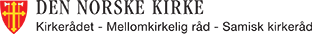 ___________________________________________________________Protokoll fra møte i Kirkerådet 17.-18. september 2020Thon hotel OperaTil stede:Forfall hele møtetAgnes Sofie Engen Gjeset, Kari Helene Skog, Silje Håve SmørvikTil stede fra sekretariatet:KonstitueringMøtet ble ledet av Kristin Gunleiksrud Raaum, og som vanlig fulgte ordningen med en saksordfører for hver sak. Saksliste	Sak		SakstittelKR 51/20 	Godkjenning av innkalling og saksliste  KR 52/20 	OrienteringssakerKR 52.1/20 Muntlig orientering fra KR, MKR, SKR, BM og UFUNGKR 52.2/20 Tro det eller ei. Fremtidens livssynspolitikk i Oslo – Rapport KR 52.3/20 Høringssvar – Ny opplæringslov – 31.08.20KR 52.4/20 Høringssvar – Forslag til endringer i utlendingsloven – 31.08.20KR 52.5/20 Høringssvar – Behandling av saker om konvertering i Utlendingsnemnda – 26.08.20KR 52.6/20 Bruk av samisk i gudstjenesterKR 52.7/20 Status og framdrift SMMKR 53/20 	ReferatsakerKR 53.1/20 Protokoll Kirkerådets arbeidsgiverutvalg (AGU) 19.06.20KR 53.2/20 Protokoll fra Kirkerådets arbeidsutvalg (AU) 26.08.20KR 53.3/20 Protokoll fra Kirkens Nødhjelps representantskapsmøte 03.06.20KR 53.3.1/20 Årsberetning fra Kirkens NødhjelpKR 53.4/20 Protokoll fra møte i Nådens Fellesskap 11.08.20KR 53.5/20 Protokoll fra møte i Nemnd for Gudstjenesteliv 24.04.20KR 53.6/20 Protokoll fra møte i Nemnd for Gudstjenesteliv 15.05.20KR 53.7/20 Protokoll fra møte i Nemnd for Gudstjenesteliv 04.05.20KR 53.8/20 Utkast til protokoll fra møte i SKR 10.09.20KR 54/20 	Høyringssvar - Ny forskrift om økonomiforvaltninga i sokn i Den norske kyrkjaKR 55/20 	FOUI - organisering (KM 2021)KR 56/20 	Høring om overordnede problemstillinger ved endring av kirkevalgsregleneKR 57/20 	Mal for helhetlig menighetsplan – høring (KM 2021)KR 58/20 	Høring - Langtidsutleie av kirker (KM 2021)KR 59/20 	Kirkelig kulturarv (KM 2021)KR 60/20	Endringer i Kirkemøtets forretningsorden og forslag til behandlingsform for Kirkemøtet 2020 (KM 2020)KR 61/20	Regnskapsrapport per juli og prognose årsbudsjett 2020KR 62/20	Digital kirke KR 63/20	Høring om fjernmøter og skriftlig saksbehandling i kirkelige rådsorganerKR 64/20	Mer himmel på jord – Den norske kirkes arbeid med klima, miljø og bærekraft mot 2030 (KM 2021)KR 65/20	Høring – Revisjon av kvalifikasjonskrav for kirkelige stillinger (KM 2021)KR 66/20 	Orientering om nye forskrifter til trossamfunnsloven KR 67/20	Kirkemøtet 2020 – Saksliste og saksordførereKR 68/20 	Revisjon av Plan for diakoni i Den norske kirke – delegasjon av myndighet til Kirkerådet (KM 2020)KR 69/20 	Endringer i kirkeordningen og delegasjoner til Kirkerådet (KM 2020)KR 70/20 	Høring - Endringer i kirkeordningen og enkelte andre regler (KM2021)KR 71/20	Valg av redaksjonskomiteer på Kirkemøtet 2020KR 72/20	Kontrollutvalgets rapportKR 51/20 Godkjenning av innkalling og sakslisteDet var ingen merknader til innkallingen eller sakslisten. KR 52/20 OrienteringssakerKR 52.1/20 	Muntlig orientering ved KR, MKR, SKR, BM og UKMKirkerådet ved direktør:Godt i gang med høsthalvåret. Torill Edøy er takket av etter mange år i Kirkerådet med viktig arbeid både nasjonalt og internasjonalt for inkluderende kirkeliv. Et lederutviklingsprogram for ledere i KR har startet opp. Ordningen med 2 årlige felles ledermøter med KA følges opp. Nå sist med drøfting av samarbeid om e-læringsplattformSmittevernveilederen er nå oppdatert med nye presiseringer fra Helsetilsynet. Stor anerkjennelse av alt arbeid som har vært gjort lokalt for å feire konfirmasjonsgudstjenester. Media er allerede opptatt av hvordan jul i kirkene blir. Nytt YouTube-møte med alle ansatte 24.sept. Kirkefaglig webinarserie hver torsdag formiddag. KA har webinar senere på dagenTrosopplæringskonferansen og Rettferdskonferansen heldigitale i oktober i årMenigheter jobber nå med lokal grunnordning. Fortsatt venter vi på gudstjenestebøkene - kommer i november. Liturgisk musikk er innspilt og ligger i Ressursbanken.Veiledning for kirken som utleieaktør er presentert Trosopplæringsutvalget er i gang under ledelse av Gunhild Tomter AlstadLHBT-undersøkelsen snart klar for offentliggjøringOVF: Delingsprosjektet hvor det skal identifiseres 100-200 boliger som Den norske kirke skal overta, er nå godt i gang.Fra Barne- og familiedepartementet vet vi at en overgangsordning for Kirkerundskrivet om kirkebygg er underveis, det samme gjelder bevaringsprogram for kirkebygg. Et høringsbrev om ny lov om OVF vet vi fortsatt ikke når kommer. Arbeidet med saken om informasjon fra folkeregisteret om barn født av medlemmer, vet vi heller ikke nå sluttføres.Digitalisering: Eierstyret er i aktiv funksjon og vi har et felles målbilde. Eierstyret har bedt om at KR vedtar en IKT-strategi for Den norske kirke. Den kommer til KR i desember.Saken om fordelingsnøkler er trukket. Saken kom i forlengelsen av saken om fordelingsnøkler til bispedømmene og handler bl.a. om fordeling av spesialprestestillinger, Døvekirken, Samisk kirkeliv og storbysatsing. Arbeidet som er gjort, viser at flere spørsmål må ses i lys av kirkelig organisering. Vi vil derfor komme med delemner i saken til KR framover. Mellomkirkelig råd ved leder Rådet har bidratt til en innsamlingsaksjon til kirken i Jordan og Det hellige land.Flere koronadødsfall i samarbeidskirker, og rådet har sendt kondolanser til kirkene det gjelder.Kirkenes Verdensråds generalforsamling er utsatt.Det lutherske verdensforbunds generalsekretær går av, og en har begynt å se etter en ny.Plan for pastoralbesøk revideres i sammenheng med koronasituasjonen.Generalsekretær har vært aktiv i Israel/Palestina-debatten, og saken kommer opp igjen i januarmøtet.Mye webinarer i det internasjonale økumeniske arbeidet, kan finnes på Mellomkirkelig råds nettsider.Kirkemøtet i 2021 skal behandle en sak om kirkens globale oppdrag.Sekretariatet har gjennom den hardeste koronaperioden sendt ut oppdateringer til rådet om hva det jobbes med samt hvordan det jobbes i sekretariatet. Samisk kirkeråd ved lederHadde første fysiske møte etter koronapandemiens start i september i Tromsø.Samiske kirkedager er utsatt fra 2021 til august 2022.Seminar for samisk kunst- og kulturuttrykk gjennomføres som webinarrekke som også kan ses i opptak.Samisk kirkeråd har vedtatt en uttalelse som understreker kirkens to teologiske syn i samlivsspørsmål.Bispemøtet ved presesBispemøtet skal drøfte tilsyn og arbeidsgiveroppgaver, spesielt om prester og kandidater som ikke ønsker å samarbeide med kvinnelige prester. Jobber også med å få oversikt over bispedømmerådenes ulike formuleringer i utlysningstekster.Jobber med videre tematikk om kristensionisme som politisk og teologisk utfordring, og med bakgrunn i en dom i Borgarting lagmannsrett om konvertittspørsmålet.Stillingen som generalsekretær for Bispemøtet utlyses snart, etter at Christofer Solbakken har blitt tilsatt som prost i Hadeland prosti.KR 52.2/20 Tro det eller ei. Fremtidens livssynspolitikk i Oslo – Rapport KR 52.3/20 Høringssvar – Ny opplæringslov – 31.08.20KR 52.4/20 Høringssvar – Forslag til endringer i utlendingsloven – 31.08.20KR 52.5/20 Høringssvar – Behandling av saker om konvertering i Utlendingsnemnda – 26.08.20KR 52.6/20 Bruk av samisk i gudstjenesterKR 52.7/20 Status og framdrift SMMKR 52/20 VedtakKirkerådet tar sakene til orientering.Enstemmig vedtatt.KR 53/20 ReferatsakerKR 53.1/20 Protokoll Kirkerådets arbeidsgiverutvalg (AGU) 19.06.20KR 53.2/20 Protokoll fra Kirkerådets arbeidsutvalg (AU) 26.08.20KR 53.3/20 Protokoll fra Kirkens Nødhjelps representantskapsmøte 03.06.20KR 53.3.1/20 Årsberetning fra Kirkens NødhjelpKR 53.4/20 Protokoll fra møte i Nådens Fellesskap 11.08.20KR 53.5/20 Protokoll fra møte i Nemnd for Gudstjenesteliv 24.04.20KR 53.6/20 Protokoll fra møte i Nemnd for Gudstjenesteliv 15.05.20KR 53.7/20 Protokoll fra møte i Nemnd for Gudstjenesteliv 04.05.20KR 53.8/20 Utkast til protokoll fra møte i SKR 10.09.20KR 53/20 VedtakKirkerådet tar referatsakene til orientering.Enstemmig vedtatt.KR 54/20 Høyringssvar – Ny forskrift om økonomiforvaltninga i sokn i Den norske kyrkjaSamandragBarne- og familiedepartementet har sendt utkast til ny forskrift om økonomiforvaltninga i sokn i Den norske kyrkja på høyring. Høyringa inneheld også spørsmål om kva reglar for økonomforvaltninga som i framtida bør bli fastsett av departementet. Kyrkjerådet sitt høyringssvar støttar forslaget til ny forskrift og kommenterer på dei andre spørsmåla i høyringa.KR 54/20 Forslag til vedtak:Kirkerådet sender svar på «Høyring av ny forskrift om økonomiforvaltninga i sokn i Den norske kyrkja» til Barne- og familiedepartementet med dei endringar som kom fram i møtet.KR 54/20 Vedtak:Kirkerådet sender svar på «Høyring av ny forskrift om økonomiforvaltninga i sokn i Den norske kyrkja» til Barne- og familiedepartementet med dei endringar som kom fram i møtet.Enstemmig vedtatt.KR 55/20 FOUI – organisering (KM 2021)SammendragSaken er en oppfølging av sak KR 45/20 Forsknings-, utviklings- og innovasjonsstrategi for Den norske kirke. I saken foreslås det en strategisk satsing på statistikk og analyse i Kirkerådet. Kirkerådet vil i større grad se forskningsfeltet som en integrert del av virksomhetsstyringen med mål om at dette skal bidra til å bedre nå de målene Kirkerådet har satt for sin virksomhet. Kirkerådet har vurdert organiseringen av FoUI-arbeidet i en egen enhet, men vil foreløpig ikke foreslå en egen organisering av dette arbeidet. Inntil videre vil Kirkerådet utvikle innovasjonskraft i egen virksomhet, kombinert med å øke volumet på offentlige utlysninger. På sikt bør en utviklings/innovasjonsenhet flyttes ut av Kirkerådets sekretariat. Det legges til grunn at Kirkerådet på dette området legger opp til en stor grad av involvering av organer i trossamfunnetKR 55/20 Forslag til vedtak:Kirkerådet styrker sin kapasitet innen statistikk og analyse.Kirkerådet avvikler tilskuddet til Kifo. Fremover vil ikke forskningsmidler låses til en aktør, men lyses ut gjennom anbudsprosesser. Tilskuddet halveres for 2021 og avvikles i sin helhet fra 2022. Kirkerådet vil arbeide videre med organiseringen av forsknings-, utviklings- og innovasjonsarbeidet i Den norske kirke og komme tilbake til rådet med en egen sak om dette.SaksbehandlingKR 55/20 VedtakKirkerådet styrker sin kapasitet innen statistikk og analyse med relevans for Den norske kirkes sokn, bispedømmer og på nasjonalt nivå.Kirkerådet vil arbeide videre med organiseringen av forsknings-, utviklings- og innovasjonsarbeidet i Den norske kirke og komme tilbake til rådet med en egen sak om dette.Som ledd i dette arbeidet ber Kirkerådet direktøren innlede en dialog med styret i KIFO om på hvilke premisser et samarbeid med KIFO eventuelt kan inngå i organiseringen av Den norske kirkes FOUI-strategi. På grunnlag av denne dialogen vil KR vurdere størrelse og innretning av eventuelle fremtidige tilskudd til KIFO. For 2021 bevilges et tilskudd på samme nivå som i 2020.Enstemmig vedtatt.KR 56/20 Høring om overordnede problemstillinger ved endring av kirkevalgsregleneSammendragPå bakgrunn av evalueringen av og erfaringer fra kirkevalget i 2019, foreslås det noen endringer i ordning for kirkevalg. Kirkemøtet må i 2021 avgjøre noen overordnede problemstillinger som føringer for arbeid med nødvendige endringer i kirkevalgreglene. Konkrete regelendringer vil legges frem på Kirkemøtet i 2022 for å få virkning ved kirkevalget i 2023. Det foreslås å sende en sak om overordnede problemstillinger ved endring av kirkevalgreglene på høring. Det er utarbeidet et høringsdokument som er vedlagt. På bakgrunn av høringen vil Kirkerådet utarbeide et forslag med sikte på behandling på Kirkemøtet i april 2021. De overordnede spørsmålene som foreslås sendt på bred høring: Modell for listevalg ved valg av leke til bispedømmeråd og KirkemøtetMulighet for å supplere lister og kandidater ved valg til menighetsrådKommunikasjon om lister og kandidaterTid og sted for valgPersonvalgreglerRegler for omfang av forhåndsstemmingEt spørsmål om valgordningen for valg av prest og lek kirkelig tilsatt skal være flertallsvalg eller preferansevalg foreslås sendt på begrenset høring til bispedømmerådene, KA og fagforeningene.Det arbeides med forslag til særskilte regler om digital forhåndsstemming. Disse reglene er ikke klare enda, men planlegges sendt på en begrenset høring i høst og vedtas av Kirkerådet i desember. Dette saksdokumentet gjør også rede for noen problemstillinger som ikke foreslås sendt på høring. Dette er plan for rekruttering til menighetsråd, delingstall og stemmerett for medlemmer bosatt i utlandet. KR 56/20 Forslag til vedtakKirkerådet ber direktøren sende de overordnede spørsmålene på bred høring med de endringer som ble foreslått i møtet.Kirkerådet ber direktøren sende spørsmålet om flertallsvalg eller preferansevalg på begrenset høring med de endringer som ble foreslått i møtet.Kirkerådet gir direktøren fullmakt til å sende særskilte regler om internettstemmegiving på en begrenset høring administrativt. SaksbehandlingKR 56/20 VedtakKirkerådet ber direktøren sende de overordnede spørsmålene på bred høring med de endringer som ble foreslått i møtet.Kirkerådet ber direktøren sende spørsmålet om flertallsvalg eller preferansevalg for prester og lek kirkelig tilsatte på begrenset høring med de endringer som ble foreslått i møtet.Kirkerådet gir direktøren fullmakt til å sende særskilte regler om internettstemmegiving på en begrenset høring administrativt.  Vedtatt mot én stemme.KR 57/20 Mal for helhetlig menighetsplan – høring (KM 2021)SammendragKirkerådet vedtok i 2019 at det skal utarbeides mal for helhetlig menighetsplan. Malen skal gjøre det mulig å erstatte eksisterende planer for trosopplæring, kirkemusikk og diakoni med en helhetlig menighetsplan. Denne saken presenterer arbeidet med mal og forslaget til oppbygning av den. Vedlagt ligger det konkrete forslaget til mal som skal legge grunnlag for et digitalt verktøy.KR 57/20 VedtakKirkerådet sender mal for helhetlig menighetsplan på høring med de endringer som framkom i møtet.Enstemmig vedtatt. Vedtaket er likelydende med forslag til vedtak.KR 58/20 Høring – Langtidsutleie av kirker (KM 2021)SammendragKirkemøtet vedtok på sitt møte i 2015, at i «et fremtidig regelverk bør det gis mulighet for langtidsutleie av kirkebygg».Kirkerådet fremmer her et forslag til endring i kirkeordningen som tar sikte på at biskopen kan dispensere fra forbudet mot å påhefte bruksretter, herunder til å godkjenne langtidsutleie av kirkebygg.Saken må sendes på bred høring.KR 58/19 VedtakKirkerådet ber direktøren sende saken på bred høring med de endringer som ble foreslått i møtet.Enstemmig vedtatt. Vedtaket er likelydende med forslag til vedtak.KR 59/20 Kirkelig kulturarv (KM 2021)SammendragKirkerådet ba i sak 64/18 om at det utarbeides en nasjonal kirkelig kulturarvstrategi for behandling i Kirkemøtet i 2021. Etter Kirkerådets behandling, foreslås det å sende saken på begrenset høring.Saken staker ut en vei for hvordan kirken definerer og tar et helhetlig og aktivt ansvar for den kirkelige kulturarven, som den forvalter på vegne av hele allmennheten. Kirkens og landets historier er så tett sammenvevde at det er selvsagt at offentlige lover og finansiering regulerer og vedlikeholder kulturarven. Arven må vernes, være tilgjengelig for alle og utvikles for tjenlig kirkelig bruk også i tiden fremover. For kirken er arven en kilde til innsikt i sin egen troshistorie og for alle en inngang til forståelse for lokal og nasjonal historie.KR 60/20 Forslag til vedtak:IDen norske kirke oppfatter kirkebygg og kirkested som sentrale i sitt oppdrag og sin selvforståelse. Kirken vil at den kirkelige kulturarven skal bli bevart, være i aktiv bruk og bli videreutviklet fordi den oppleves som viktig for Den norske kirkes menigheter og storsamfunnet. Kirkemøtet vil at:Den kirkelige kulturarven fortsatt skal tilhøre fellesskapet og lokalsamfunnene og verdsettes som sentrale kilder til glede, innsikt i – og forståelse av Norges ide- og samfunnshistorie.Kirkesteder med kirkebygg og kirkegårder skal være åpne, tilgjengelige og i aktiv bruk.Den norske kirkes kulturminner skal ha et juridisk vern som reflekterer deres nasjonale verdi.Den norske kirkes kulturminner skal ha en offentlig finansiering som gjør det mulig å forvalte kulturminneverdiene på en langsiktig og god måte. Den norske kirke skal ha et aktivt eierskap til sin historie og materielle kulturarv og bygge opp og formidle kunnskap om denne arven.Kirkestedet med kirkebygg, inventar, kirkegård og tilhørende bygg og kulturminner skal bevares og vedlikeholdes på en kulturminnefaglig god måte, som sikrer fortsatt tjenlig bruk.Kirken skal styrke og organisere sitt kulturminnearbeid på en måte som sikrer høy kompetanse, enhetlig vernepolitikk, gode prosesser og godt samspill mellom kirkelige organer og offentlige kulturminnemyndigheter. Formidling av kulturarven skal være en integrert del av gudstjenesteliv og kirkelige handlinger, undervisning og trosopplæring, kirkemusikk og diakoni. IISaken sendes på en begrenset høring før andregangsbehandling i Kirkerådet. SaksbehandlingKR 60/20 Vedtak:IDen norske kirke oppfatter kirkebygg og kirkested som sentrale i sitt oppdrag og sin selvforståelse. Kirken vil at den kirkelige kulturarven skal bli bevart, være i aktiv bruk og bli videreutviklet fordi den oppleves som viktig for Den norske kirkes menigheter og storsamfunnet. Kirkemøtet vil at:Den kirkelige kulturarven fortsatt skal tilhøre fellesskapet og lokalsamfunnene og verdsettes som sentrale kilder til glede, innsikt i – og forståelse av Norges ide- og samfunnshistorie.Kirkesteder med kirkebygg og kirkegårder skal være åpne, tilgjengelige og i aktiv bruk.Den norske kirkes kulturminner skal ha et juridisk vern som reflekterer deres nasjonale verdi.Den norske kirkes kulturminner skal ha en offentlig finansiering som gjør det mulig å forvalte kulturminneverdiene på en langsiktig og god måte. Den norske kirke skal ha et aktivt eierskap til sin historie og materielle kulturarv og bygge opp og formidle kunnskap om denne arven.Kirkestedet med kirkebygg, inventar, kirkegård og tilhørende bygg og kulturminner skal bevares og vedlikeholdes på en kulturminnefaglig god måte, som sikrer fortsatt tjenlig bruk.Kirken skal styrke og organisere sitt kulturminnearbeid på en måte som sikrer høy kompetanse, enhetlig vernepolitikk, gode prosesser og godt samspill mellom kirkelige organer og offentlige kulturminnemyndigheter. Formidling av kulturarven skal være en integrert del av gudstjenesteliv og kirkelige handlinger, undervisning og trosopplæring, kirkemusikk og diakoni. Kirken skal styrke sin kompetanse på urfolks og nasjonale minoriteters kirkelige kulturarv.IISaken sendes på høring før andregangsbehandling i Kirkerådet. Enstemmig vedtatt.KR 60/20 Endringer i Kirkemøtets forretningsorden og forslag til behandlingsform for Kirkemøtet 2020 (KM 2020)SammendragKirkemøtet 2020 er planlagt gjennomført fysisk i Trondheim i perioden 8.–11. oktober 2020. På grunn av at det ikke generelt vil være mulig å holde avstandskravet fra helsemyndighetene i komitémøterommene, men bare i plenumssalen, har Kirkerådet i sak KR 44/20 slått fast at det ikke gjennomføres normalt komitéarbeid i Kirkemøtets faste komiteer på Kirkemøtet i 2020. Det innebærer at flere av bestemmelsene om Kirkemøtets saksbehandling som er fastsatt i Kirkemøtets forretningsorden ikke vil passe for gjennomføringen av Kirkemøtet 2020.I denne saken foreslås det at Kirkemøtet gjør vedtak om å ta inn en bestemmelse i Kirkemøtets forretningsorden som åpner for at Kirkemøtet i særlige tilfeller med 2/3 flertall kan vedta en behandlingsform som fraviker bestemmelsene i forretningsordenen. På bakgrunn av forslaget til endring i Kirkemøtets forretningsorden, foreslås det videre at Kirkemøtet vedtar en særskilt behandlingsform for Kirkemøtet i 2020 hvor Kirkemøtets saksbehandling foretas uten å bruke Kirkemøtets faste komiteer. For å kunne samordne og kvalitetssikre endringsforslag som kommer opp i plenum, foreslås det i stedet at det velges to små redaksjonskomiteer med tre medlemmer med ansvar for henholdsvis regelsaker og gudstjeneste- og økonomisaker.KR 60/20 Forslag til vedtak:Kirkerådet anbefaler at Kirkemøtet treffer følgende vedtak:1. Kirkemøtet vedtar følgende endring i Kirkemøtets forretningsorden:INytt § 4-1 femte ledd skal lyde:Kirkemøtet kan i særlige tilfeller med 2/3 flertall vedta en behandlingsform som fraviker bestemmelsene i denne forretningsorden.IIEndringen trer i kraft straks.2. Kirkemøtet vedtar med hjemmel i Kirkemøtets forretningsorden § 4-1 femte ledd følgende behandlingsform for Kirkemøtet 2020:Sakene til behandling på Kirkemøtet i 2020 behandles i plenum på bakgrunn av Kirkerådets forslag til vedtak. Kirkerådets forslag til vedtak behandles tilsvarende som en komités innstilling etter bestemmelsene i Kirkemøtets forretningsorden. Endringsforslag som er fremmet ved første plenumsbehandling vurderes av en redaksjonskomité før Kirkemøtet voterer over forslaget i andre plenumssesjon, med mindre det er åpenbart unødvendig å oversende forslaget til redaksjonskomiteen for behandling. Det velges en redaksjonskomité for regelsaker og en redaksjonskomite for gudstjeneste- og økonomisaker.Redaksjonskomiteene har følgende oppgaver innen sitt ansvarsområde:Samle alle endringsforslag som fremmes til sakene, sortere og nummerere dem.Vurdere om noen endringsforslag kan koordineres og samstemmes.Vurdere om endringsforslaget strider mot lov, regler eller forretningsorden. Hvis endringsforslaget strider mot lov, regler eller forretningsorden, skal redaksjonskomiteen anbefale at forslaget ikke realitetsbehandles, eventuelt vurdere om forslaget kan omformuleres for å komme i overenstemmelse med lov, regler og forretningsorden. På bakgrunn av redaksjonskomiteens innstilling voterer Kirkemøtet over de fremsette endringsforslagene.Før øvrig gjelder bestemmelsene i Kirkemøtets forretningsorden så langt de passer.SaksbehandlingKR 60/20 Vedtak:Kirkerådet anbefaler at Kirkemøtet treffer følgende vedtak:1. Kirkemøtet vedtar følgende endring i Kirkemøtets forretningsorden:INytt § 4-1 femte ledd skal lyde:Kirkemøtet kan i særlige tilfeller med 2/3 flertall vedta en behandlingsform for det enkelte møtet som fraviker bestemmelsene i denne forretningsorden.IIEndringen trer i kraft straks.2. Kirkemøtet vedtar med hjemmel i Kirkemøtets forretningsorden § 4-1 femte ledd følgende behandlingsform for Kirkemøtet 2020:Sakene til behandling på Kirkemøtet i 2020 behandles i plenum på bakgrunn av Kirkerådets forslag til vedtak. Kirkerådets forslag til vedtak behandles tilsvarende som en komités innstilling etter bestemmelsene i Kirkemøtets forretningsorden. Endringsforslag som er fremmet ved første plenumsbehandling vurderes av en redaksjonskomité før Kirkemøtet voterer over forslaget i andre plenumssesjon, med mindre det er åpenbart unødvendig å oversende forslaget til redaksjonskomiteen for behandling. Det velges en redaksjonskomité for regelsaker og en redaksjonskomite for gudstjeneste- og økonomisaker.Redaksjonskomiteene har følgende oppgaver innen sitt ansvarsområde:Samle alle endringsforslag som fremmes til sakene, sortere og nummerere dem.Vurdere om noen endringsforslag kan koordineres og samstemmes.Vurdere om endringsforslaget strider mot lov, regler eller forretningsorden. Hvis endringsforslaget strider mot lov, regler eller forretningsorden, skal redaksjonskomiteen anbefale at forslaget ikke realitetsbehandles, eventuelt vurdere om forslaget kan omformuleres for å komme i overenstemmelse med lov, regler og forretningsorden. På bakgrunn av redaksjonskomiteens innstilling voterer Kirkemøtet over de fremsette endringsforslagene.Før øvrig gjelder bestemmelsene i Kirkemøtets forretningsorden så langt de passer. Enstemmig vedtatt.KR 61/20 Regnskapsrapport pr juli og prognose årsbudsjett 2020SammendragRegnskapsrapport per 31. juli for rettssubjektet Den norske kirke viser et mindreforbruk sammenlignet med vedtatt budsjett på om lag 40 mill. kroner. Bispedømmerådenes andel av mindreforbruket utgjør om lag 27 mill. kroner. Regnskapsprognosen for 2020 tilsier et samlet mindreforbruk i rettssubjektet på 44 mill. kroner. I det vedtatte budsjettet for 2020 er det lagt opp til et budsjettunderskudd på 21 mill. kroner. Den oppdaterte prognosen tilsier dermed at rettssubjektet for 2020 vil få et positivt regnskapsmessig resultat på 23 mill. kroner. På grunn av den ekstraordinære situasjonen med koronapandemien hefter det stor usikkerhet omkring det endelige resultatet. KR 61/20 Vedtak:Kirkerådet tar regnskapsrapport per juli 2020 og prognose for årsregnskap til etterretning.Mindreforbruk i Kirkerådet (prefiks 110 og 120) kan omdisponeres til å komme raskt i gang med satsinger på digitalisering.Enstemmig vedtatt. Vedtaket er likelydende med forslag til vedtak.KR 62/20 Digital kirkeSammendragDigital kirke er en satsing for Kirkerådet i 2021. Det er et stort potensial for å bedre det digitale tilbudet til medlemmene, og effektivisere arbeidsprosessene i Den norske kirke. En opptrapping av tilbudet i kirken på nett og utvikling av nødvendige digitale systemer vil styrke og forenkle lokalkirkens arbeid. For kirken på nett innebærer dette økt innholdsproduksjon fra hele landet, støtte og opplæring til lokalkirken og tilgang på verktøy som vil løfte det digitale kommunikasjonsarbeidet. For ansatte i kirken innebærer det nye arbeidsmetoder, og moderne verktøy som kan effektivisere tidsbruken og flytte ressurser fra administrativt arbeid til kontakt med mennesker. For medlemmene innebærer det tettere kontakt og oppfølging og et utvidet digitalt tilbud som har mål om å gjøre veien til kirken kortere. Det foreslås derfor en konkret satsing som vil gå over flere år. For å komme i gang raskt er det foreslått å omdisponere noe midler for 2020. Så blir de viktigste tiltakene beskrevet i budsjettet for 2021. I tillegg vil vi søke staten om en ekstraordinær bevilgning i statsbudsjettet for 2022 til økt digitalisering. KR 62/20 Forslag til vedtak:Kirkerådet vil øke digitaliseringen av kirken, medlemsdialog og digitaliserte arbeidsprosesser for å gi befolkningen et bredt og tilgjengelig kirkelig tilbud. Det skal gjøres ved å:Skape et enkelt tilgjengelig digitalt fellesskap, formidle informasjon om kirkens tilbud og formidle den gode historien og evangeliet om Jesus i ord, musikk, film og bilder.Utvikle Nettkirken for å bygge et forsterket digitalt tilbud fra prest og diakon på nett.Utrede digitale formidlingskanaler, f.eks. TV, som plattform for å spre kirkens budskap.Understøtte lokalkirkens nett-satsing gjennom verktøy, opplæring og veiledning i bruk av digitale medier.Styrke og forenkle dialogen med kirkens medlemmer.Styrke internkommunikasjonen i hele trossamfunnet Bidra til at ansatte i hele kirken har gode arbeidsverktøy som forenkler og effektiviserer hverdagen.Etablere et utviklingsmiljø som et redskap for felles IKT-utvikling i kirken.Det omfordeles inntil kr 20 MNOK av forventet overskudd på 110 (Felles) og 120 (Kirkerådet) i 2020 for å komme i gang med dette digitaliseringsarbeidet.SaksbehandlingKR 62/20 Vedtak:Kirkerådet vil øke digitaliseringen av kirken, medlemsdialog og digitaliserte arbeidsprosesser for å gi befolkningen et bredt og tilgjengelig kirkelig tilbud. Det skal gjøres ved å:Skape et enkelt tilgjengelig digitalt fellesskap, formidle informasjon om kirkens tilbud og formidle den gode historien og evangeliet om Jesus i ord, musikk, film og bilder.Utvikle Nettkirken for å bygge et forsterket digitalt tilbud fra prest og diakon på nett.Utrede digitale formidlingskanaler, f.eks. TV, som plattform for å spre kirkens budskap.Understøtte lokalkirkens nett-satsing gjennom verktøy, opplæring og veiledning i bruk av digitale medier.Styrke og forenkle dialogen med kirkens medlemmer.Styrke internkommunikasjonen i hele trossamfunnet Bidra til at ansatte i hele kirken har gode arbeidsverktøy som forenkler og effektiviserer hverdagen.Etablere et utviklingsmiljø som et redskap for felles IKT-utvikling i kirken.Det omfordeles inntil kr 20 MNOK av forventet overskudd på 110 (Felles) og 120 (Kirkerådet) i 2020 for å komme i gang med dette digitaliseringsarbeidet.Enstemmig vedtatt.KR 63/20 Høring om fjernmøter og skriftlig saksbehandling i kirkelige rådsorganerSammendragVirksomhetsreglene for menighetsråd, kirkelig fellesråd, bispedømmeråd og Kirkerådet er i hovedsak like, men Kirkemøtet vedtok i 2019 å åpne for at det i større grad kan gjennomføres fjernmøter (videomøter) og skriftlig saksbehandling i bispedømmerådene. På grunn av koronasituasjonen ble det 17. mars 2020 midlertidig åpnet for at tilsvarende regler skulle gjelde for menighetsråd, kirkelige fellesråd og Kirkerådet. På bakgrunn av erfaringene med fjernmøter og skriftlig saksbehandling siden den gang, har Kirkerådet vedtatt å fremme en sak til Kirkemøtet i 2021 for å åpne for fjernmøter i menighetsråd, kirkelige fellesråd og Kirkerådet på permanent basis (sak KR 49/20). Siden saken dreier seg om å endre en forskrift, må saken i henhold til forvaltningsloven § 37 sendes på høring til berørte instanser. Vedlagte høringsnotat inneholder forslag til bestemmelser for menighetsråd, kirkelig fellesråd og Kirkerådet som i hovedsak tilsvarer reglene som gjelder for bispedømmerådets virksomhet.KR 63/20 Vedtak:Kirkerådet ber direktøren sende saken på bred høring med de endringer som ble foreslått i møtet.Enstemmig vedtatt. Vedtaket er likelydende med forslag til vedtak.KR 64/20 Mer himmel på en truet jord- Den norske kirkes arbeid med klima, miljø og bærekraft mot 2030 (KM 2021)SammendragKirkemøtet 2017 ba i sak KM 16/17 om at det forberedes en sak om fremdrift og måloppnåelse på kirkens arbeid med klima og miljø til Kirkemøtet i 2021. Denne saken presenteres status for arbeidet og føringer for veien videre. Klimafotavtrykksanalyse for 2017, som viser at Den norske kirke ikke har redusert sine utslipp fra 2012 til 2017, er et viktig bakgrunnsdokument for del to av saken. Saken har fire deler: En del om teologi og tenkning knyttet til klima og miljø, en del om hvordan Den norske kirke skal redusere sine utslipp, en del om kirkens samfunnsansvar og påvirkningsmuligheter, og en om å utfordre enkeltmennesker til erkjennelse, omvendelse og endret atferd. KR 64/20 Forslag til vedtak:               Menneskers handlinger truer livet på jorden. Kirken er kalt til omsorg for alt det skapte. Derfor vil Kirkemøtet:Styrke den teologiske bevisstheten om klima, miljø og bærekraftAktualisere forvalteransvaret i møte med dagens klima- og miljøutfordringer i kirkens forkynnelse og diakoniStyrke kompetansen blant ansatte om kirkens bidrag til å nå bærekraftsmålene Redusere Den norske kirkes egne utslipp og miljøbelastning gjennom å:Kutte klimautslipp fra reisevirksomhet med 53 % innen 2030 Prioritere bærekraft og utslippsreduksjoner i forvaltning av kirkebygg, og vektlegge klimafotavtrykk ved nye kirkebygg.Stille krav om bærekraft ved alle innkjøp og anskaffelserUtvikle en arbeidsgiverpolitikk som fremmer bærekraft Bruke egen kapital til å fremme bærekraftGjøre Den norske kirke klimanøytral fra 2030 ved at virksomheten kompenserer for sine utslippPåvirke politikk og handlingsmønster. Herunder:Menneskers handlinger truer livet på jorden. Kirken er kalt til omsorg for alt det skapte. Derfor vil Kirkemøtet:Styrke den teologiske bevisstheten om klima, miljø og bærekraftAktualisere forvalteransvaret i møte med dagens klima- og miljøutfordringer i kirkens forkynnelse og diakoniStyrke kompetansen blant ansatte om kirkens bidrag til å nå bærekraftsmålene Redusere Den norske kirkes egne utslipp og miljøbelastning gjennom å:Kutte klimautslipp fra reisevirksomhet med 53 % innen 2030 Prioritere bærekraft og utslippsreduksjoner i forvaltning av kirkebygg, og vektlegge klimafotavtrykk ved nye kirkebygg.Stille krav om bærekraft ved alle innkjøp og anskaffelserUtvikle en arbeidsgiverpolitikk som fremmer bærekraft Bruke egen kapital til å fremme bærekraftGjøre Den norske kirke klimanøytral fra 2030 ved at virksomheten kompenserer for sine utslippPåvirke politikk og handlingsmønster. Herunder:Utfordre norske myndigheter til å oppfylle forpliktelsene som ligger i Parisavtalen og bærekraftsmålene.Øke bevisstheten om og vern av biologisk mangfold, både i eget arbeid og politisk påvirkningsarbeidI nært samarbeid med Kirkens Nødhjelp og de økumeniske organisasjonene ha særlig oppmerksomhet på internasjonalt samarbeid og solidaritet Lytte til urfolks kunnskap og erfaringer og prioritering av naturvern i sårbare områderUtfordre til erkjennelse, omvendelse og endret atferd i møte med et truet skaperverkTilby bibelstudier og samtalegrupper om teologiske perspektiver på klima- og miljø.Stimulere til handlingsalternativer, slik som gjenbruksbutikker, bytte- og utlånsordninger og klimavennlige arrangementer i lokalsamfunnet.SaksbehandlingKR 64/20 Vedtak:Kirkerådet ber sekretariatet arbeide videre med saken i tråd med innspillene som kom i debatten, Kirkerådet får saken tilbake for andre gangs behandling i Kirkerådets møte i desember.Enstemmig vedtatt.KR 65/20 Høring – Revisjon av kvalifikasjonskrav for kirkelige stillinger (KM 2021)SammendragKirkerådet ba i januar 2019 direktøren om å nedsette et utvalg for å gjennomgå kvalifikasjonskrav for vigslede stillinger i Den norske kirke. Kirkerådet fastsatte samtidig et mandat for utvalget. Utvalget leverte sin utredning til direktøren 26. juni 2020. Utredningen inneholder en rekke forslag til endringer i kvalifikasjonskravene og prosedyrer for godkjenning. Den sendes derfor på høring til berørte instanser. Kirkerådet tar sikte på å fremme forslag til endringer i de berørte regelverk på Kirkemøtet i 2021.KR 65/20 Forslag til vedtak:Kirkerådet ber direktøren sende utredningen Revisjon av kvalifikasjonskrav for vigslede stillinger på høring. SaksbehandlingKR 65/20 Vedtak:Kirkerådet ber direktøren sende utredningen Revisjon av kvalifikasjonskrav for vigslede stillinger på høring. Tillegg til § 2 i forskrift om kvalifikasjonskrav for tilsetting som prest i Den norske kirke oversendes sekretariatet.Enstemmig vedtatt.KR 66/20 Orientering om nye forskrifter til trossamfunnsloven SammendragBarne- og familiedepartementet sendte 27. mai 2020 ut et forslag til to nye forskrifter til trossamfunnsloven; én felles forskrift om registrering av og tilskudd til tros- og livssynssamfunn og forskrift om tildeling og tilbaketrekking av vigselsrett i tros- og livssynssamfunn. Forslaget inneholder også forslag til endringer i to eksisterende forskrifter; forskrift om registrering og melding av vigsel og forskrift om mekling etter ekteskapsloven og barneloven. Kirkerådet har avgitt et administrativt høringssvar siden høringsfristen var 10. september 2020. I høringssvaret ble det gitt tilslutning til forslagene i høringsnotatet.Denne saken tar sikte på å orientere Kirkerådet om viktige temaer som blir berørt i høringsnotatet; særlig om grunnlag for å nekte eller avkorte tilskudd til tros- og livssynssamfunn, inkludert Den norske kirke, og spørsmål om overgangsregler for tilhørighetsordningen. KR 66/20 Vedtak:Kirkerådet tar saken til orientering.Enstemmig vedtatt. Vedtaket er likelydende med forslag til vedtak.KR 67/20 Kirkemøtet og saksordførereSammendragIfølge Kirkemøtets forretningsorden §2-3 er det Kirkerådet som fremmer saker for Kirkemøtet. På bakgrunn av Kirkerådets junimøte blir det fremmet to nye saker Dette er:Endringer i Kirkemøtets forretningsorden og forslag til behandlingsform for Kirkemøtet 2020 Revisjon av Plan for diakoni i Den norske kirke – delegasjon av myndighet til Kirkerådet  De er satt opp som sakene KM 17/20 og KM 18/20.I tillegg er det noen orienteringssaker som legges frem for Kirkemøtet. Orienteringssaker settes opp som KM 19/20.Det er i sak KR 60/20 foreslått å fremme for Kirkemøtet endring i Kirkemøtets forretningsorden, slik at det i 2020 kun vil være plenumsbehandling. Det forutsettes da at Kirkerådets medlemmer fremmer Kirkerådets forslag til vedtak for Kirkemøtet.KR 67/20 Forslag til vedtak:Kirkerådet vedtar følgende saksliste for Kirkemøtet 8.-11. oktober 2020:KM 01/20 Godkjenning av innkalling og sakslisteKM 02/20 Kontrollutvalgets rapport om Kirkerådets oppfølging avKirkemøtets vedtakKM 03/20 Valg og oppnevninger1. Valg av dirigentskap for møtet2. Valg av tellekorps3. Fordeling av KMs medlemmer på komiteer 2020-20234. Valg av komitéledere og -nestledere for 2 år5. Valg av Kirkemøtets kontrollutvalg for 2020-20246. Valg av Klagenemnd for Den norske kirke 2020-20247. Valg av valgkomite for 2020-20238. Valg av protokollkomité 2020-20239. Valg av Kirkeråd og Kirkerådets leder (4 år/2 år)10. Valg av Mellomkirkelig råd og Mellomkirkelig råds leder (4år/2 år)11. Valg av Samisk kirkeråd og Samisk kirkeråds leder (4 år/2 år)KM 04/20 Regler Mellomkirkelig råd og tilhørende endringer i annetregelverkKM 05/20 Konfirmasjonstidens gudstjenesterKM 06/20 Melding om kontrollutvalgets arbeidKM 07/20 Kirkemøtets fordeling av midler 2021 og orientering om budsjett for 2020KM 08/20 Endringer i kirkeordningen og delegasjoner til KirkerådetKM 09/20 Regler for ungdomsdemokrati i Den norske kirkeKM 10/20 Strategi 2022-2025 – Innledende drøftingKM 11/20 Pensjonsleverandør frå 2021 for tilsette i Den norske kyrkja (rettssubjektet)KM 12/20 Endringer i Regler for Den norske kirkes kontrollutvalgKM 13/20 Komitémøte i Kyrkjemøte (Kyrkjemøtets forretningsorden)KM 14/20 Støtte til nomineringsgrupper som har innvalgte medlemmer til KirkemøtetKM 15/20 Forskrifter om endringer i regler for valg av Kirkerådet (varamedlemmer for prester)KM 16/20 Endring av Kirkemøtets budsjettreglementKM 17/20 Endringer i Kirkemøtets forretningsorden og forslag til behandlingsform for Kirkemøtet 2020 KM 18/20 Delegere myndighet til Kirkerådet til å godkjenne Plan for diakoniKM 18/20 OrienteringssakerKirkerådet vedtar følgende fordeling av saksordføreroppgaven på Kirkemøtet:KM 04/20 Regler Mellomkirkelig råd og tilhørende endringer i annetregelverk - BergKM 05/20 Konfirmasjonstidens gudstjenester - EvangKM 06/20 Melding om kontrollutvalgets arbeid - BergKM 07/20 Kirkemøtets fordeling av midler 2021 og orientering om budsjett for 2020 - OlsenKM 08/20 Kirkeordningen – overgangsregler og ikrafttredelse - BondenKM 09/20 Regler for ungdomsdemokrati i Den norske kirke - BogeKM 11/20 Pensjonsleverandør frå 2021 for tilsette i Den norske kyrkja (rettssubjektet) - GrastveitKM 12/20 Endringer i Regler for Den norske kirkes kontrollutvalg - GjesetKM 13/20 Komitémøte i Kyrkjemøte (Kyrkjemøtets forretningsorden) - HegstadKM 14/20 Støtte til nomineringsgrupper som har innvalgte medlemmer til Kirkemøtet - WintherKM 15/20 Forskrifter om endringer i regler for valg av Kirkerådet (varamedlemmer for prester) – HummelvollKM 16/20 Endring av Kirkemøtets budsjettreglement – OlsenKM 17/20 Endringer i Kirkemøtets forretningsorden og forslag til behandlingsform for Kirkemøtet 2020 - MyklebustKM 18/20 Delegere myndighet til Kirkerådet til å godkjenne Plan for diakoni – GjertsenSaksbehandlingKR 67/20 Vedtak:Kirkerådet vedtar følgende saksliste for Kirkemøtet 8.-11. oktober 2020:KM 01/20 Godkjenning av innkalling og sakslisteKM 02/20 Kontrollutvalgets rapport om Kirkerådets oppfølging avKirkemøtets vedtakKM 03/20 Valg og oppnevninger1. Valg av dirigentskap for møtet2. Valg av tellekorps3. Fordeling av KMs medlemmer på komiteer 2020-20234. Valg av komitéledere og -nestledere for 2 år5. Valg av Kirkemøtets kontrollutvalg for 2020-20246. Valg av Klagenemnd for Den norske kirke 2020-20247. Valg av valgkomite for 2020-20238. Valg av protokollkomité 2020-20239. Valg av Kirkeråd og Kirkerådets leder (4 år/2 år)10. Valg av Mellomkirkelig råd og Mellomkirkelig råds leder (4år/2 år)11. Valg av Samisk kirkeråd og Samisk kirkeråds leder (4 år/2 år)KM 04/20 Regler Mellomkirkelig råd og tilhørende endringer i annetregelverkKM 05/20 Konfirmasjonstidens gudstjenesterKM 06/20 Melding om kontrollutvalgets arbeidKM 07/20 Kirkemøtets fordeling av midler 2021 og orientering om budsjett for 2020KM 08/20 Endringer i kirkeordningen og delegasjoner til KirkerådetKM 09/20 Regler for ungdomsdemokrati i Den norske kirkeKM 10/20 Strategi 2022-2025 – Innledende drøftingKM 11/20 Pensjonsleverandør frå 2021 for tilsette i Den norske kyrkja (rettssubjektet)KM 12/20 Endringer i Regler for Den norske kirkes kontrollutvalgKM 13/20 Komitémøte i Kyrkjemøte (Kyrkjemøtets forretningsorden)KM 14/20 Støtte til nomineringsgrupper som har innvalgte medlemmer til KirkemøtetKM 15/20 Forskrifter om endringer i regler for valg av Kirkerådet (varamedlemmer for prester)KM 16/20 Endring av Kirkemøtets budsjettreglementKM 17/20 Endringer i Kirkemøtets forretningsorden og forslag til behandlingsform for Kirkemøtet 2020 KM 18/20 Delegere myndighet til Kirkerådet til å godkjenne Plan for diakoniKM 18/20 OrienteringssakerKirkerådet vedtar følgende fordeling av saksordføreroppgaven på Kirkemøtet:KM 04/20 Regler Mellomkirkelig råd og tilhørende endringer i annetregelverk - BergKM 05/20 Konfirmasjonstidens gudstjenester - EvangKM 06/20 Melding om kontrollutvalgets arbeid - BergKM 07/20 Kirkemøtets fordeling av midler 2021 og orientering om budsjett for 2020 - OlsenKM 08/20 Kirkeordningen – overgangsregler og ikrafttredelse - BondenKM 09/20 Regler for ungdomsdemokrati i Den norske kirke - BogeKM 11/20 Pensjonsleverandør frå 2021 for tilsette i Den norske kyrkja (rettssubjektet)KM 12/20 Endringer i Regler for Den norske kirkes kontrollutvalg - GjesetKM 13/20 Komitémøte i Kyrkjemøte (Kyrkjemøtets forretningsorden) - HegstadKM 14/20 Støtte til nomineringsgrupper som har innvalgte medlemmer til Kirkemøtet - WintherKM 15/20 Forskrifter om endringer i regler for valg av Kirkerådet (varamedlemmer for prester) – HummelvollKM 16/20 Endring av Kirkemøtets budsjettreglement – OlsenKM 17/20 Endringer i Kirkemøtets forretningsorden og forslag til behandlingsform for Kirkemøtet 2020 - MyklebustKM 18/20 Delegere myndighet til Kirkerådet til å godkjenne Plan for diakoni – GjertsenSekretariatet bemyndiges til å gjøre erstatninger dersom saksordførere får forfall til Kirkemøtet.Enstemmig vedtatt.KR 68/20 Revisjon av Plan for diakoni i Den norske kirke – delegasjon av myndighet til Kirkerådet (KM 2020)SammendragDet følger av kirkeloven § 24 at det er Kirkemøtet som skal vedta plan for diakoni i Den norske kirke. Kirkerådets vedtak av 5. juni 2020 om revidert Plan for diakoni er derfor bare hjemlet dersom Kirkemøtet – i dette tilfelle, i ettertid – delegerer sin myndighet til Kirkerådet. Delegasjonen er ikke generell men avgrenset til den revisjonen Kirkerådet vedtok i juni i år.KR 68/20 Vedtak:Kirkerådet anbefaler Kirkemøtet å treffe følgende vedtak:Kirkerådet bemyndiges til å revidere Plan for diakoni i Den norske kirke slik Kirkerådet gjorde ved vedtak av 5. juni 2020. Enstemmig vedtatt. Vedtaket er likelydende med forslag til vedtak.KR 69/20 Endringer i kirkeordningen og delegasjoner til Kirkerådet (KM 2020)SammendragKirkemøtet 2019 vedtok kirkeordning for Den norske kirke. Det er behov for å gjørenoen mindre endringer før kirkeordningen skal tre i kraft. Herunder er det ønskelig at Kirkemøtet tar inn i kirkeordningen at den skal tre i kraft fra kommende årsskifte. I kirkeordningens § 18 om blant annet låneopptak på soknets vegne foreslås det tatt inn en ny bestemmelse. Forslaget her er at bispedømmerådet utpekes til det organ som skal motta melding i konkrete situasjoner som vedrører regnskap og revisjon for soknets organer. Dette vil være i medhold av en ny forskrift om økonomiforvaltningen i soknets organer. Forslag til ny forskrift er på høring, og forskriften skal vedtas før årsskiftet, men etter Kirkemøtet 2020. Kirkerådet bør derfor gis fullmakt til å vedta de nødvendige tilpasninger dersom endelig forskrift avviker fra det foreliggende forslaget.Det foreslås også at det i paragrafen om saksbehandlingsregler tas inn en egen forrangsbestemmelse om at kirkeordningen i tilfelle av motstrid skal gå foran andre bestemmelser gitt av Kirkemøtet eller andre kirkelige organ. Samtidig foreslås tittelen på paragrafen endret for å avspeile paragrafens nye innhold.Videre er det behov for en overgangsbestemmelse som viderefører de underliggende regelverk vedtatt i medhold av kirkeloven. Denne forslås supplert med et eget delegasjonsvedtak som gir Kirkerådet myndighet til i en overgangsfase å vedta de nødvendige tilpasninger i bestemmelser truffet av departementet i medhold av kirkeloven.Kirkemøtet bør også gi Kirkerådet delegert myndighet til å foreta mindre endringer i bestemmelser gitt av Kirkemøtet – først og fremst for at henvisninger til kirkeloven kan erstattes med riktige henvisninger. Da Kirkemøtet behandlet kirkeordningen i fjor, falt overskriften til kapittel 1 ut i samband med redigeringen før det endelige vedtaket. Overskriften foreslås nå tatt inn igjen.KR 69/20 VedtakIKirkerådet anbefaler Kirkemøtet å gjøre følgende endringer i kirkeordning for Dennorske kirke:Ny tittel på kapittel 1 skal lyde:Kapittel 1. Den norske kirkes grunnlagTittel på § 18 skal lyde:§ 18. Opptak av lån på soknets vegne og andre økonomibestemmelser for soknetNytt § 18 fjerde ledd skal lyde: I medhold av forskrift om økonomiforvaltningen i sokn i Den norske kirke skal bispedømmerådet motta melding fra kirkelig fellesråd om utsatt inndekning i organet i henhold til forskriftens § 17 syvende ledd siste punktum, motta kopi av revisjonsberetning fra revisor dersom revisor ikke avgir positiv uttalelse om godkjenning av regnskapet i organ for soknet, jf. forskriftens § 18 tredje ledd annet punktum og motta innberetning fra revisor dersom det i organ for soknet ikke er avlagt regnskap innen 1. juli i året etter regnskapsåret, jf. forskriftens § 18 fjerde ledd.Tittel på § 42 skal lyde:§ 42. Saksbehandlingsregler for kirkelige organer og forholdet mellom kirkeordningen og annet kirkelig regelverk§ 42 nytt siste ledd skal lyde:Bestemmelsene i kirkeordningen skal ved motstrid gå foran bestemmelser i annet regelverk fastsatt av Kirkemøtet eller annet kirkelig organ.Ny § 44 skal lyde: § 44. OvergangsreglerForskrifter og andre bestemmelser gitt av Kirkemøtet eller annet kirkelig organ i medhold av kirkeloven gjelder også etter at kirkeordningen har trådt i kraft. Så langt de passer gjelder det samme for bestemmelser truffet av departementet i medhold av kirkeloven der disse ikke er erstattet av nye bestemmelser vedtatt av Kirkemøtet eller annet kirkelig organ. Ny § 45 skal lyde: § 45. Ikrafttredelse Kirkeordningen trer i kraft 1. januar 2021.IIKirkerådet anbefaler Kirkemøtet å treffe følgende vedtak:A.Til § 18 nytt fjerde ledd1. Vedtak om kirkeordningen § 18 nytt fjerde og femte ledd og endret tittel på paragrafen er truffet med forbehold om at forskrift om økonomiforvaltningen i sokn i Den norske kirke § 17 syvende ledd siste punktum, § 18 tredje ledd annet punktum og § 18 fjerde ledd blir vedtatt av departementet i samsvar med høringsforslag av 13. juli 2020 og at forskriften trer i kraft 1. januar 2021. 2. Kirkerådet gis myndighet til å vedta et eventuelt utsatt tidspunkt for ikrafttredelsen av kirkeordningen § 18 nytt fjerde og femte ledd og endret tittel på paragrafen dersom forskriften trer i kraft senere enn 1. januar 2021. 3. Kirkerådet gis samtidig myndighet til å vedta de nødvendige tilpasninger i kirkeordningen § 18 nytt fjerde og femte ledd dersom den vedtatte forskriften gir behov for det. Disse eventuelle tilpasninger gjelder frem til Kirkemøtet har behandlet spørsmålet.B.Til annet punktum i ny § 44Kirkerådet gis myndighet til å vedta de nødvendige tilpasninger i bestemmelser truffet av departementet i medhold av kirkeloven, der disse ikke er erstattet av nye bestemmelser vedtatt av Kirkemøtet eller annet kirkelig organ. C.Kirkerådet gis i samband med lovreformen myndighet til å gjøre mindre endringer i bestemmelser truffet av Kirkemøtet i medhold av kirkeloven.Enstemmig vedtatt. Vedtaket er likelydende med forslag til vedtak.KR 70/20 Høring – Endringer i kirkeordningen og enkelte andre regler (KM 2021)SammendragKirkeordningen ble vedtatt 30. mars 2019 før det endelige lovforslaget i Prop. 130 L (2018–2019) var kjent. Formålet med saken er å forberede en kirkemøtesak til 2021 med forslag til nødvendige endringer i kirkeordningen som følger av at trossamfunnsloven ble endret sammenlignet med lovforslaget som forelå ved Kirkemøtets behandling i 2019, samt noen endringer i annet regelverk som må gjøres for å følge opp bestemmelser i kirkeordningen. Det foreslås endringer til følgende temaer:Ombygging og utvidelse av kirker – klageordning og saksbehandlingsregler Virkningen av brudd på kirkeordningens bestemmelse om forvaltningsmessig taushetsplikt og rådsmedlemmers brudd på trossamfunnsloven § 6Fjerning av bestemmelsene i kirkeordningen om Kirkemøtets myndighet til å gi økonomiregler for soknets organerKirkerådets myndighet til å samtykke til å gjøre tilpasninger i bestemmelsene om kirkelig fellesråd – fjerning av tillegget om at Kirkerådet kan gjøre dette etter nærmere bestemmelser fastsatt av KirkemøtetReglene om innmelding og utmelding – endring av reglenes rettslige status samt tillegg om registrering og avregistrering av tilhørigeOppheving av reglement for BispemøtetEndring i regler for bruk av liturgiske klær – forenkling av godkjenningsordning for stolaer.Saken må sendes på bred høring.KR 70/20 VedtakKirkerådet ber direktøren sende saken på bred høring med de endringer som ble foreslått i møtet Enstemmig vedtatt. Vedtaket er likelydende med forslag til vedtak.KR 71/20 Valg av redaksjonskomiteer på Kirkemøtet 2020SammendragI sak KR 60/20 foreslås det å velge to redaksjonskomiteer for Kirkemøtet 2020 for å samordne eventuelle forslag som fremmes under behandling av sakene på Kirkemøtet. Her foreslås det navn til redaksjonskomiteene. Begrunnelse for redaksjonskomiteene ligger i sak KR 60/20. Kirkerådet stiller med sekretærhjelp til redaksjonskomiteene.Redaksjonskomiteene trer i funksjon dersom det ikke er mulig å avslutte sakene etter første gangs behandling.KR 71/20 Forslag til vedtakKirkerådet anbefaler Kirkemøtet om å velge følgende personer i redaksjonskomiteer:Redaksjonskomité for regelsaker:Erling Birkedal, BorgLars Erik Flatø, HamarTerje Damman, Agder og TelemarkIngeborg Midttømme, biskopRedaksjonskomité for andre saker:Berit Skjelbred, NidarosOle Martin Grevstad, MøreGro Bergrabb, Sør-HålogalandJan Otto Myrseth, biskopSaksbehandlingKR 71/20 VedtakKirkerådet anbefaler Kirkemøtet om å velge følgende personer i redaksjonskomiteer:Redaksjonskomité for regelsaker:Erling Birkedal, BorgLars Erik Flatø, HamarTerje Damman, Agder og TelemarkIngeborg Midttømme, biskopRedaksjonskomité for andre saker:Berit Skjelbred, NidarosOle Martin Grevstad, MøreGro Bergrabb, Sør-HålogalandJan Otto Myrseth, biskopRedaksjonskomiteene tiltres av saksordfører ved behandling av den enkelte sak.Enstemmig vedtatt.KR 72/20 Kontrollutvalgets rapportSammendragI henhold til Den norske kirkes kontrollutvalg § 2, siste ledd, skal utvalget årlig rapportere resultatene av sitt arbeid til Kirkemøtet, etter at de først har vært forelagt Kirkerådet til uttalelse.Kontrollutvalgets melding til Kirkemøtet vedrørende forvaltningsrevisjon, budsjett mv. går til behandling i Kirkemøtet som vanlig behandlingssak. Kontrollutvalgets rapport til Kirkemøtet legges frem for Kirkemøtet av kontrollutvalgets leder ved starten av møtet.Rapportene er oppdatert frem til i dag. Derfor kommer de på nytt til Kirkerådet.KR 72/20 VedtakKirkerådet tar rapportene fra Kontrollutvalget til orientering og oversender dem til Kirkemøtet for behandling. Enstemmig vedtatt. Vedtaket er likelydende med forslag til vedtak.Karin-Elin Berg Harald HegstadKjersti Brakestad BogeLinn Strømme Hummelvoll Ole Kristian BondenOlav MyklebustOlav Fykse TveitJan Olav OlsenPer WinsnesKristin Gunleiksrud RaaumAnne Berit EvangAnne Jorid GjertsenMarie Klakegg Grastveit (forfall under sakene KR 70/20, 69/20, 72/20, 68/20, 67/20, 52/20 og 53/20)Gunnar Winther Fra Mellomkirkelig råd:Kristine SandmælFra Samisk kirkeråd:Sara Ellen Anne Eira Fra Utvalg for ungdoms-spørsmål:IngenIngrid Vad NilsenJan Rune FagermoenEmil Alexander Haugerud EngesetØyvind MelingIngeborg DybvigKristian MyhreHarald Hegstad fremmet følgende alternative forslag til vedtak:KR styrker sin kapasitet innen statistikk og analyse.Kirkerådet vil arbeide videre med organiseringen av forsknings-, utviklings- og innovasjonsarbeidet i Den norske kirke og komme tilbake til rådet med en egen sak om dette.Som ledd i dette arbeidet ber Kirkerådet direktøren innlede en dialog med styret i KIFO om på hvilke premisser et samarbeid med KIFO eventuelt kan inngå i organiseringen av Den norske kirkes FOUI-strategi. På grunnlag av denne dialogen vil KR vurdere størrelse og innretning av eventuelle fremtidige tilskudd til KIFO. For 2021 bevilges et tilskudd på samme nivå som i 2020.Enstemmig vedtatt.Ole Kristian Bonden foreslo følgende alternativ til vedtakspunkt 1:Kirkerådet styrker sin kapasitet innen statistikk og analyse med relevans for Den norske kirkes sokn, bispedømmer og på nasjonalt nivå.Harald Hegstad endret sitt endringsforslag i samsvar med forslaget.Kjersti Brakestad Boge fremmet følgende endringsforslag til høringen:Høringsspørsmål:Hvor mange varamedlemmer bør det være på menighetsrådslistene?2–5 varamedlemmer5 varamedlemmerForslaget ble ikke realitetsbehandletKarin-Elin Berg fremmet følgende tre endringsforslag til høringen:Sperregrense - Kirkerådets anbefaling side 17Ønsker å vri innholdet i avsnittet til at man anbefaler å beholde sperregrensenVedtatt med ni mot fem stemmerForhåndsstemmingGå for nasjonalt minimumskrav, men utvide kravet - minst to ganger pr. uke. Redaksjonelt tatt innKommunikasjonDet må klargjøres at ansatte kan legge til rette for kommunikasjon fra listene, orientere om at listene finnes, lage plattformer for informasjon (arrangere debatter, innhente uttalelser fra de ulike listene osv).Redaksjonelt tatt innOle Kristian Bonden fremmet følgende forslag til høringen:Kirkerådet foreslår en ordning med utgangspunkt i selvstendige lister, og med nominasjonskomité kun der selvstendige lister ikke foreligger. Redaksjonelt tatt innJan Olav Olsen fremmet følgende endringsforslag til vedtakspunkt 2:Kirkerådet ber direktøren sende spørsmålet om flertallsvalg eller preferansevalg for prester og lek kirkelig tilsatte på begrenset høring med de endringer som ble foreslått i møtet.Direktøren endret sitt forslag til vedtak i samsvar med forslagetDirektøren tok inn følgende formulering i høringen:I en så kompleks sak vil det være så ulike meninger at ikke alle Kirkerådets medlemmer stiller seg bak alle anbefalinger i høringen.Sara Ellen Anne Eira fremmet forslag til nytt punkt 9 under romertall I:Kirken skal styrke sin kompetanse på urfolks og nasjonale minoriteters kirkelige kulturarv.Enstemmig vedtattDirektøren endret sitt forslag til vedtak pkt. 1 romertall I slik:[…] behandlingsform for det enkelte møtet som fraviker […]Karin-Elin Berg fremmet følgende endringsforslag til pkt. 1 romertall I:Nytt § 4-1 femte ledd skal lyde:Kirkemøtet kan i særlige tilfeller med 3/4 flertall vedta en behandlingsform […]Falt med 3 mot 11 stemmerOle Kristian Bonden foreslo følgende endring:Første kulepunkt endres til:Skape et enkelt tilgjengelig digitalt fellesskap, formidle informasjon om kirkens tilbud og formidle kirkens budskap i ord, musikk, film og bilder.Forslagsstiller trakk forslaget.Olav Fykse Tveit foreslo følgende endring:Ingressen endres til:Kirkerådet vil øke digitaliseringen av kirken, medlemsdialog og digitaliserte arbeidsprosesser for å styrke mulighetene til å enda bedre fylle vårt oppdrag som folkekirke for våre medlemmer og i det norske samfunnet. Det skal gjøres ved å: [...]Direktøren endret sitt forslag til vedtak i samsvar med forslaget.Direktøren endret sitt forslag til vedtak til å lyde:Kirkerådet ber sekretariatet arbeide videre med saken i tråd med innspillene som kom i debatten, Kirkerådet får saken tilbake for andre gangs behandling i Kirkerådets møte i desember.Kjersti Brakestad Boge fremmet følgende tilleggsforslag:Tillegg til § 2 i forskrift om kvalifikasjonskrav for tilsetting som prest i Den norske kirke oversendes sekretariatet.Enstemmig vedtatt sammen med vedtaket.Olav Myklebust fremmet følgende forslag til nytt vedtakspunkt:Sekretariatet bemyndiges til å gjøre erstatninger dersom saksordførere får forfall til Kirkemøtet.Direktøren endret sitt forslag til vedtak i samsvar med forslagetOlav Myklebust fremmet følgende forslag:Redaksjonskomiteene tiltres av saksordfører ved behandling av den enkelte sak.Vedtatt med 11 mot tre stemmer.